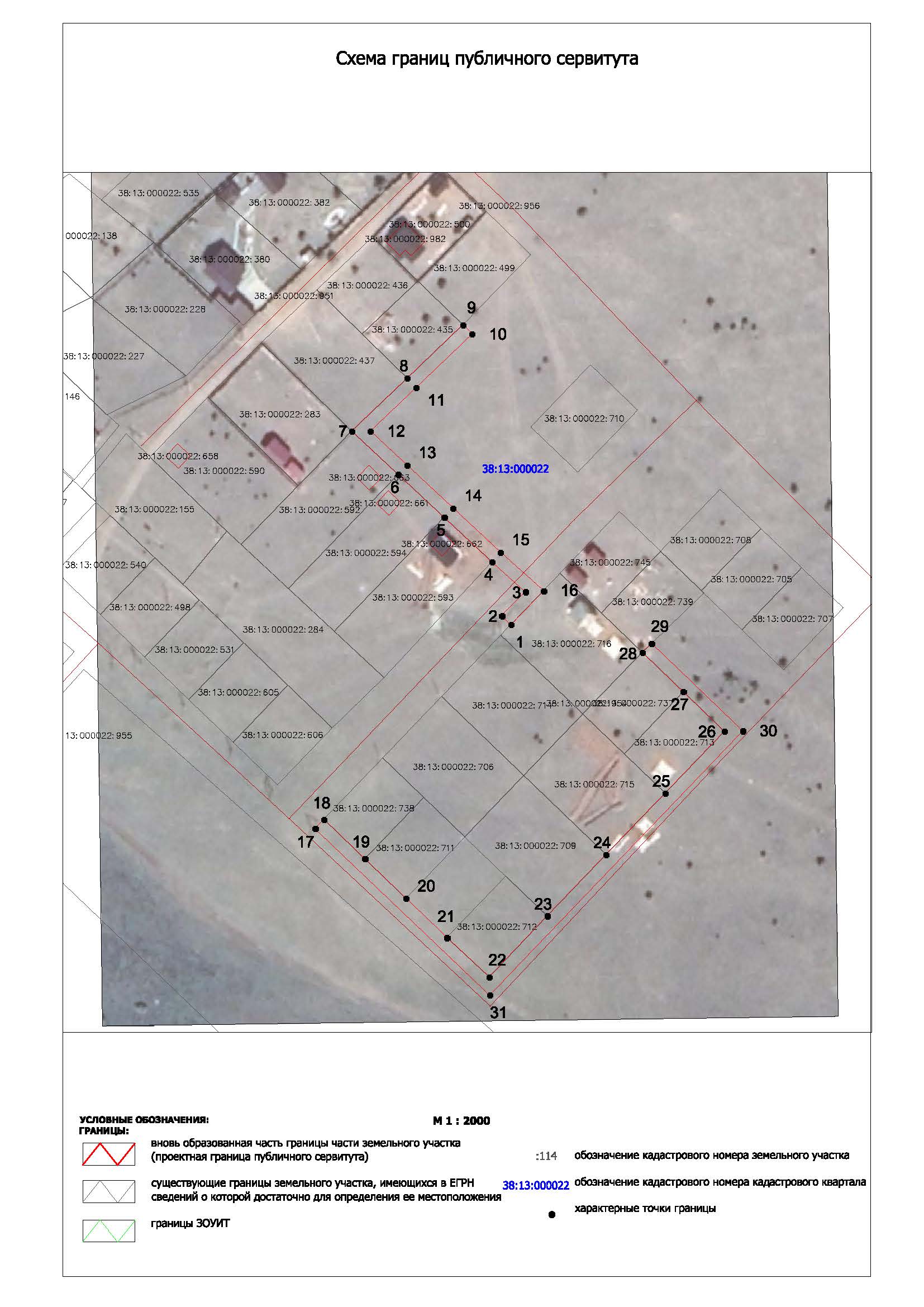 Мэр Ольхонского района _____________________Техееву А.А.наименование документа об утверждении включая наименованиянаименование документа об утверждении включая наименованияорганов государственной власти или органов местногоорганов государственной власти или органов местногосамоуправления, принявших решение об утверждении схемы илисамоуправления, принявших решение об утверждении схемы илиподписавших соглашение о перераспределении земельных участковподписавших соглашение о перераспределении земельных участковСхема границ публичного сервитутаСхема границ публичного сервитутаСхема границ публичного сервитутаОбщая площадь испрашиваемого публичного сервитута - 1792 кв.м.Общая площадь испрашиваемого публичного сервитута - 1792 кв.м.Общая площадь испрашиваемого публичного сервитута - 1792 кв.м.Публичный сервитут испрашивается в отношении земельного участка, государственная собственность на который не разграничена (категория земель – земли населенных пунктов) - 1792 кв.м.Публичный сервитут испрашивается в отношении земельного участка, государственная собственность на который не разграничена (категория земель – земли населенных пунктов) - 1792 кв.м.Публичный сервитут испрашивается в отношении земельного участка, государственная собственность на который не разграничена (категория земель – земли населенных пунктов) - 1792 кв.м.Обозначение характерных точек границКоординатыКоординатыОбозначение характерных точек границXY1484065.394312716.872484068.504312713.623484076.974312721.944484087.554312710.115484103.174312693.346484118.294312677.131484133.554312660.747484152.184312680.338484171.004312699.929484167.814312703.1510484148.924312683.4311484133.594312667.3112484121.584312680.2013484106.464312696.4114484090.874312713.1415484077.324312728.3316484065.394312716.871484065.394312716.8717483993.554312647.8718483996.804312650.9819483982.924312665.4020483969.044312679.8521483955.154312694.3122483941.304312709.2423483962.814312729.5924483984.414312750.3525484006.064312771.1526484027.824312792.0627484041.784312777.5328484055.664312763.0829484058.784312766.3230484027.954312798.4231483934.944312709.3817483993.554312647.87ПлощадьЦель установления публичного сервитутаЦель установления публичного сервитута1792 кв.м.Для строительства объекта электросетевого хозяйства необходимого для подключения (технологического присоединения) к сетям инженерно-технического обеспечения "ВЛ 0,4 кВ от проектной КТПС/160кВА с линейным ответвлением от ВЛ 10кВ Черноруд-Сарма" (ТР 3797/19, 2149/21)Для строительства объекта электросетевого хозяйства необходимого для подключения (технологического присоединения) к сетям инженерно-технического обеспечения "ВЛ 0,4 кВ от проектной КТПС/160кВА с линейным ответвлением от ВЛ 10кВ Черноруд-Сарма" (ТР 3797/19, 2149/21)